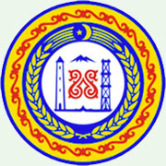      МИНИСТЕРСТВО ФИНАНСОВ ЧЕЧЕНСКОЙ РЕСПУБЛИКИ        364 000 г. Грозный, ул. Гаражная, д. 2 а                                                 	        тел: (8712) 62-79-99, факс: 62-79-84        ОКПО 45268875, ОГРН 1022002542583,                                                   	                         www.minfinchr.ru        ИНН 2020002560 КПП201601001    						          E-mail: minfin.chr@mail.ru     03.02.2017 года  № 275/30      на № ___________  от ______________ПРЕДПИСАНИЕ № 02/2017
об устранении нарушений законодательства Российской Федерации и иных нормативных правовых актов о контрактной системе в сфере закупок товаров, работ, услуг для обеспечения государственных и муниципальных нуждВ соответствии с приказом Министерства финансов Чеченской Республики
от 11.01.2017 года № 01-03-02/02 «О проведении плановой проверки
в Государственном казенном учреждении «Ачхой – Мартановское лесничество»
в период с 18.01.2017 года по 31.01.2017 года в отношении Государственного казенного учреждения «Ачхой – Мартановское лесничество» (далее – 
ГКУ «Ачхой – Мартановское лесничество») группой сотрудников Министерства финансов Чеченской Республики в составе:- Садулаева Р.А., ведущего специалиста-эксперта отдела внутреннего финансового аудита и контроля Министерства финансов Чеченской Республики, руководителя группы;- Амархаджиева Абу Мусаевича, ведущего специалиста-эксперта отдела исполнения бюджета бюджетного департамента Министерства финансов Чеченской Республики, проведена плановая проверка соблюдения требований законодательства Российской Федерации и иных нормативных правовых актов
о контрактной системе в сфере закупок товаров, работ, услуг для обеспечения государственных нужд за 2016 год.В ходе проверки выявлены следующие нарушения законодательства Российской Федерации и иных нормативных правовых актов о контрактной системе в сфере закупок:	Министерство финансов Чеченской Республики в соответствии 
с пунктом 2 части 22 статьи 99 Федерального закона от 05.04.2013 г. № 44-ФЗ 
«О контрактной системе в сфере закупок товаров, работ, услуг для обеспечения государственных и муниципальных нужд» и пунктом 4.6 Порядка осуществления контроля за соблюдением Федерального закона от 05.04.2013 г. № 44-ФЗ 
«О контрактной системе в сфере закупок товаров, работ, услуг для обеспечения государственных и муниципальных нужд», утвержденного приказом Министерства финансов Чеченской Республики от 22 сентября 2014 г.
№ 01-03-01/90,ПРЕДПИСЫВАЕТ:1. В срок до 01 апреля 2017 года включить в состав котировочной комиссии 
ГКУ «Ачхой – Мартановское лесничество» по осуществлению закупок преимущественно лиц, прошедших профессиональную переподготовку
или повышение квалификации в сфере закупок, либо направить членов котировочной комиссии на переподготовку или повышение квалификации
в сфере закупок в соответствии с частью 5 статьи 39 ФЗ-44.2. Информацию о результатах исполнения настоящего Предписания представить в Министерство финансов Чеченской Республики
до 01 апреля 2017 года.	Неисполнение в установленный срок настоящего Предписания влечет административную ответственность в соответствии с частью 7 статьи
19.5 Кодекса Российской Федерации об административных правонарушениях.	Настоящее Предписание может быть обжаловано в установленном законом порядке путем обращения в суд.Первый заместитель министра				                 А.А. АддаевИсп. Амирхаджиев И.Н.Тел. 8 (8712) 62-31-21РуководителюГосударственного казенного учреждения «Ачхой – Мартановское лесничество» Л-А.В. АХЛУЕВУ1.Содержание нарушения         Согласно части 1 статьи 39 Федерального закона от 5 апреля 2013 г. №  44-ФЗ «О контрактной системе в сфере закупок товаров, работ, услуг для обеспечения государственных
и муниципальных нужд» (далее – ФЗ-44) для определения поставщиков (подрядчиков, исполнителей), за исключением осуществления закупки у единственного поставщика (подрядчика, исполнителя), заказчик создает комиссию по осуществлению закупок. Согласно части 3 статьи 39 ФЗ-44 заказчиком могут создаваться конкурсные, аукционные, котировочные комиссии, комиссии по рассмотрению заявок на участие в запросе предложений и окончательных предложений и единые комиссии, осуществляющие функции по осуществлению закупок путем проведения конкурсов, аукционов, запросов котировок, запросов предложений. Число членов конкурсной, аукционной или единой комиссии должно быть не менее пяти человек, число членов котировочной комиссии, комиссии по рассмотрению заявок
на участие в запросе предложений и окончательных предложений должно быть не менее трех человек. Согласно части 5 статьи
39 ФЗ-44 заказчик включает в состав комиссии преимущественно лиц, прошедших профессиональную переподготовку
или повышение квалификации в сфере закупок, а также
лиц, обладающих специальными знаниями, относящимися
к объекту закупки. Приказом ГКУ «Ачхой – Мартановское лесничество» 
от 01.10.2015 года № 12-П «О создании котировочной комиссии» создана котировочная комиссия, состоящая из трех членов.
При проверке установлено, что только один член комиссии имеет документ, подтверждающий повышение квалификации в сфере закупок.Таким образом, ГКУ «Ачхой – Мартановское лесничество» при создании котировочной комиссии нарушены требования части 5 статьи 39 ФЗ-44.1.Нарушение в денежном выражении-1.Дата (период) совершения нарушенияВесь проверяемый период1.Нарушенные положения нормативных правовых актов (со ссылками на соответствующие пункты, части, статьи)Часть 5 статьи 39 ФЗ-44.1.Документы, подтверждающие нарушение1. Акт плановой проверки № 03/2017 от 31.01.2017 года.2. Копия приказа от 01.10.2015 года № 12-П